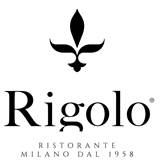  Delizie settembrine
Giovedì 14 Settembre 2017 
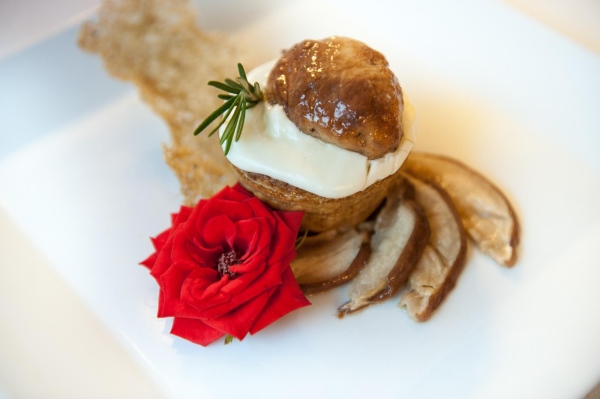 
Menù della serataAntipasto
Julienne di verdure con tartare di gamberi agli
agrumi e olio di semi di zucca 
"Poggio Argentato", Toscano Bianco IGT, 2016

Primo Piatto
Gnudi di ortica fresca all'olio di su fonduta di grana
 Morellino di Scansano DOCG, 2016

Secondo Piatto
Filetto di cinta senese lardellato in crosta con
salsa di cipolle, miele di castagno e olio di noce 
Morellino di Scansano Riserva DOCG, 2014

Per finire
Pecorino di Pienza stagionato con confettura di
fichi fatta in casa e spuma di olio al pistacchio 
"SolAlto", il "Muffato di Maremma" IGT Toscana  

Costo della serata:  40 euro a persona, tutto compresoRIGOLO Ristorante a Milano dal 1958Via Solferino Angolo Largo Treves, Milano  - Tel. +39 02 8646.3220 - Mail info@rigolo.it